A MAN CALLED OVE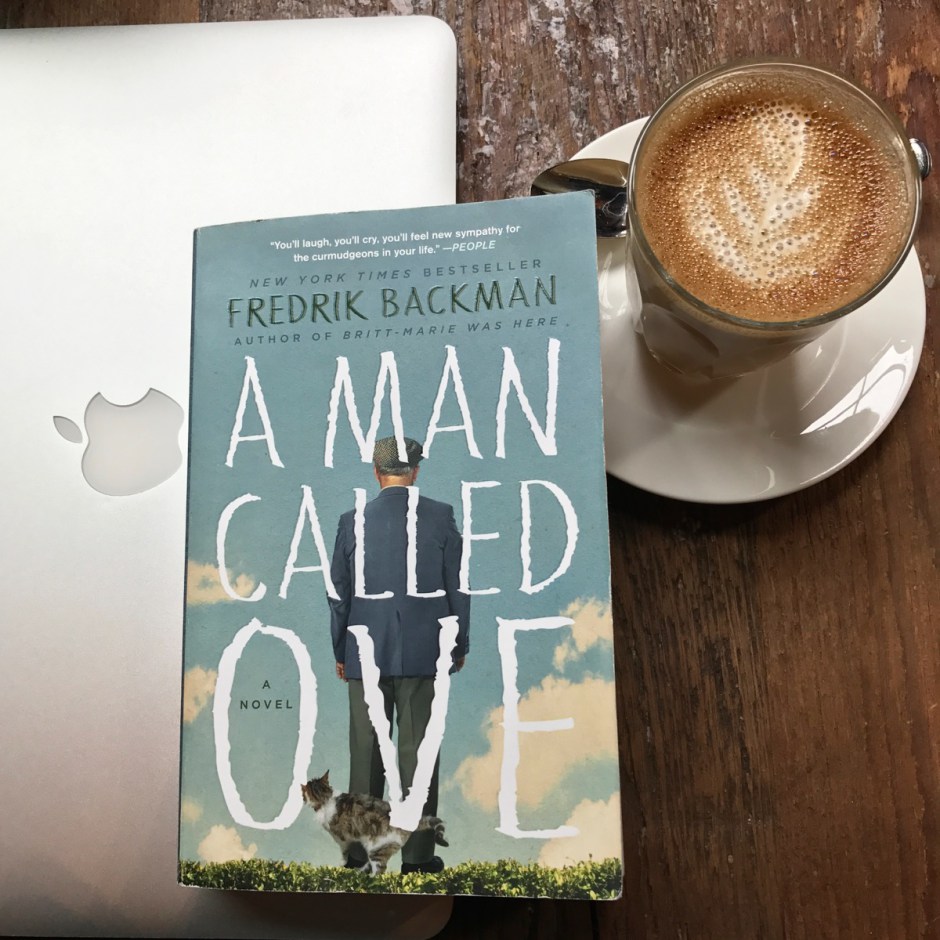 “If you don’t know the story, you don’t know the man” (113).Chapter 1-2 (pg. 1-18)After reading chapters 1 and 2, write two paragraphs in MLA format. Email them to Mrs. Reyes (daisyreyes@alpinedistrict.org).Paragraph 1: Summarize what happened in the chapters we read today. Paragraph 2: Give me a detailed description of Ove and share with me what your opinion is of him so far by describing him in one word. Justify the word you chose by using a quote from the reading to back up your reasoning. A MAN CALLED OVE“If you don’t know the story, you don’t know the man” (113).Chapter 1-2 (pg. 1-18)After reading chapters 1 and 2, write two paragraphs in MLA format. Email them to Mrs. Reyes (daisyreyes@alpinedistrict.org).Paragraph 1: Summarize what happened in the chapters we read today. Paragraph 2: Give me a detailed description of Ove and share with me what your opinion is of him so far by describing him in one word. Justify the word you chose by using a quote from the reading to back up your reasoning. 